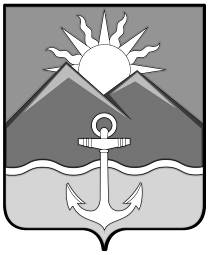 БЮЛЛЕТЕНЬмуниципальных правовых актовХасанского муниципального округаВыпуск № 113 января 2023 г.Официальное изданиеп. Славянка Хасанского района Приморского края2023ОглавлениеПОСТАНОВЛЕНИЕ администрации Хасанского муниципального округа №04-па от 11.01.2023 г. «О мерах  по  реализации  Нормативного правового акта «О бюджете Хасанского муниципального  округа  на  2023 год и плановый период 2024 и 2025 годов»	3ПОСТАНОВЛЕНИЕ администрации Хасанского муниципального округа №05-па от 11.01.2023 г. «О  внесении  изменений в Правила землепользования и застройки Барабашского сельского  посе-ления Хасанского муниципального района Приморского края»	7ПОСТАНОВЛЕНИЕ администрации Хасанского муниципального округа №07-па от 12.01.2023 г. «Об утверждении Порядка использования бюджетных ассигнований резервного фонда администрации Хасанского муниципального округа»	10ПОСТАНОВЛЕНИЕ администрации Хасанского муниципального округа №12-па от 12.01.2023 г. «Об утверждении Порядка оказания единовременной материальной помощи членам семей военно-служащих, добровольцев, лиц, проходивших службу в войсках национальной гвардии Российской Федерации и имеющих специальное звание полиции, погибших (умерших) в результате участия в специальной военной операции»	17ПОСТАНОВЛЕНИЕ администрации Хасанского муниципального округа №16-па от 13.01.2023 г. «Об утверждении Порядка ведения учета граждан в качестве лиц, имеющих право на предоставление земельных участков, находящихся в государственной или муниципальной собственности, в собственность бесплатно»	21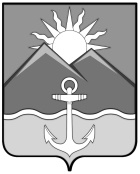 АДМИНИСТРАЦИЯХАСАНСКОГО МУНИЦИПАЛЬНОГО ОКРУГАПРИМОРСКОГО КРАЯПОСТАНОВЛЕНИЕпгт Славянка11.01.2023 г.                                                                                                                          № 04-паО мерах  по  реализации  Нормативного правового акта «О бюджете Хасанского муниципального  округа  на  2023 год и плановый период 2024 и 2025 годов»На основании Бюджетного кодекса Российской Федерации, Устава Хасанского муниципального  округа,  Нормативного   правового    акта  от   13.10.2022  № 4-НПА «О Положении о бюджетном устройстве и бюджетном процессе  в Хасанском муниципальном округе»,  в   целях   реализации   Нормативного   правового   акта  от  08.12.2022  № 17-НПА «О бюджете Хасанского муниципального округа на 2023 год и плановый период 2024 и 2025 годов», администрация Хасанского муниципального округаПОСТАНОВЛЯЕТ:1. Принять к исполнению бюджет Хасанского муниципального округа на 2023 год и плановый период 2024 и 2025 годов (далее – бюджет округа).2. Организовать исполнение бюджета округа в соответствии с кассовым планом на 2023 год, со сводной бюджетной росписью на 2023 год и плановый период 2024 и 2025 годов в пределах лимитов бюджетных обязательств.          3. Осуществлять изменение сводной бюджетной росписи и лимитов бюджетных обязательств по главным распорядителям бюджетных средств округа (главным администраторам источников финансирования дефицита бюджета округа) в соответствии с приказом финансового управления администрации Хасанского муниципального района от 09.12.2022  № 28 «Об утверждении Порядка составления и ведения сводной бюджетной росписи бюджета Хасанского муниципального округа и бюджетных росписей главных распорядителей бюджетных средств округа».4. Главным распорядителям бюджетных средств округа, главным администраторам доходов бюджета округа, главным администраторам источников финансирования дефицита бюджета округа:в течение первых 15 рабочих дней 2023 года произвести возврат в краевой бюджет неиспользованных по состоянию на 1 января 2023 года остатков межбюджетных трансфертов, предоставленных из краевого бюджета районному бюджету в форме субсидий, субвенций, иных межбюджетных трансфертов, имеющих целевое назначение;до 1 марта 2023 года обеспечить возврат в бюджет округа неиспользованные по состоянию на 1 января 2023 года остатков субсидий, предоставленных в 2022 году муниципальным бюджетным учреждениям на финансовое обеспечение выполнение муниципальных заданий на оказание муниципальных услуг (выполнение работ), образовавшихся в связи с недостижением установленных муниципальных заданием показателей, характеризующих объем муниципальных услуг (работ);  в срок до 01 апреля 2023 года привести муниципальные программы Хасанского муниципального округа в соответствие с Нормативным правовым актом от 08.12.2022  № 17-НПА «О бюджете Хасанского муниципального округа на 2023 год и плановый период 2024 и 2025 годов», согласно требованиям статьи 179 Бюджетного кодекса Российской Федерации. при формировании сведений, необходимых для составления в установленном порядке кассового плана исполнения бюджета округа на текущий финансовый год, учитывать объемы и сроки денежных обязательств по заключаемым муниципальным контрактам, иным договорам, определенные при планировании закупок товаров, работ, услуг для обеспечения муниципальных нужд, а также объемы и сроки перечисления субсидий муниципальным бюджетным учреждениям, установленные в нормативных правовых администрации Хасанского муниципального округа и соглашениях о предоставлении указанных средств. 5. Главным администраторам доходов бюджета округа: 5.1. Принять меры по обеспечению поступления администрируемых налогов, сборов и других обязательных  платежей, а также сокращению задолженности по их уплате.5.2. Представлять ежемесячно, в срок до 5 числа месяца, следующего за отчетным периодом, в финансовое управление администрации Хасанского муниципального округа:аналитические материалы по исполнению бюджета округа в части доходов с указанием причин перевыполнения (невыполнения) бюджетных назначений;          информацию о наличии сумм невыясненных поступлений, зачисляемых в бюджет округа;          информацию о динамике недоимки (задолженности) по состоянию на 01 число отчетного месяца в сравнении с недоимкой (задолженностью) на 01 января текущего года по администрируемым источникам доходов и мерах по ее снижению, в том числе об организации претензионно-исковой работы по взысканию недоимки (задолженности). 5.3. Представлять в финансовое управление администрации Хасанского муниципального округа в течение трех рабочих дней со дня вступления в силу нормативного правового акта, изменяющего соответствующие полномочия, в целях внесения изменений в состав закрепленных за ним кодов классификации доходов. 6. Финансовому управлению администрации Хасанского муниципального округапредставлять главе Хасанского муниципального округа ежемесячно, в срок до 10 числа месяца, следующего за отчетным периодом, информацию о выполнении плана по доходам за отчетный месяц и с начала года в разрезе источников доходов. 7. Главным распорядителям бюджетных средств округа:7.1. Обеспечить до 1 января 2023 года: в пределах доведенных до них лимитов бюджетных обязательств распределение и доведение до подведомственных получателей бюджетных средств округа лимитов бюджетных обязательств на осуществление закупок товаров, работ и услуг; в пределах доведенных до них лимитов бюджетных обязательств распределение между подведомственными получателями бюджетных средств округа субсидий на финансовое обеспечение выполнения муниципального задания, субсидии на иные цели;7.2. Обеспечить соответствие обоснований бюджетных ассигнований бюджетным ассигнованиям, предусмотренным Нормативным правовым актом от 08.12.2022  № 17-НПА «О бюджете Хасанского муниципального округа на 2023 год и плановый период 2024 и 2025 годов»;7.3. Осуществлять мониторинг состояния кредиторской и дебиторской задолженностей подведомственных учреждений и контроль за их деятельностью в целях обеспечения результативности и эффективности использования бюджетных средств.8. Установить, что:8.1. Получатели бюджетных средств округа принимают до 1 декабря текущего финансового года  бюджетные обязательства на основании муниципальных контрактов на поставку товаров, выполнение работ, оказание услуг, в пределах доведенных до них на текущий финансовый год соответствующих лимитов бюджетных обязательств, доведенных им до 1 декабря 2023 года, за исключением бюджетных обязательств, согласованных с главой Хасанского муниципального района.8.2. Получатели бюджетных средств округа вправе предусматривать в заключаемых ими договорах (муниципальных контрактах) о поставке товаров, выполнении работ, оказании услуг авансовые платежи в размере и порядке, которые установлены настоящим подпунктом, в пределах лимитов бюджетных обязательств на соответствующий финансовый год, доведенных до них на соответствующие цели:а)   при   включении   в   договор  (муниципальный   контракт)  условия   о последующих после выплаты аванса платежах в размере, не превышающем разницу между стоимостью фактически поставленных товаров, работ, указанных услуг, подтвержденных в соответствии с установленным финансовым управлением администрации Хасанского муниципального округа порядком санкционирования оплаты денежных обязательств получателей бюджетных средств округа и суммой ранее выплаченного авансового платежа:в размере, не превышающем 30 процентов суммы договора (муниципального контракта) о поставке товаров, выполнении работ, об оказании услуг, в том числе договора (муниципального контракта) о выполнении работ по строительству, реконструкции и капитальному ремонту объектов капитального строительства муниципальной собственности Хасанского муниципального округа, за исключением объектов, включенных в национальные проекты (программы), авансовые платежи  в отношении строительства, реконструкции, капитального ремонта которых могут составлять не более 50 процентов;  б)  до 100 процентов суммы договора (муниципального контракта)– по договорам (муниципальным контрактам) об оказании услуг связи, о подписке на печатные издания и об их приобретении; об обучении на курсах повышения квалификации; о прохождении профессиональной переподготовки; об участии в семинарах и иных конференциях; о проведении государственной экспертизы проектной документации и результатов инженерных изысканий, включающей проверку достоверности определения сметной стоимости строительства, реконструкции, капитального ремонта объектов капитального строительства; по договорам обязательного страхования гражданской ответственности владельцев автотранспортных средств; о проведении технического осмотра автотранспортных средств; о приобретении неисключительных (пользовательских), лицензионных прав на программное обеспечение, по защите электронного документооборота с использованием сертификационных средств криптографической защиты информации, об организации и проведении спортивных мероприятий; услуг по обеспечению питанием, проживанием, транспортным и культурным обслуживанием школьников и их сопровождающего во время участия в олимпиадах, во время проведения выездных экскурсий школьников, о приобретении авиа- и железнодорожных билетов, об оказании гостиничных услуг по месту командирования, о предоставлении услуг по обеспечению проживанием и транспортным обслуживанием главу Хасанского муниципального округа во время его служебных командировок; об осуществлении закупки у единственного поставщика (исполнителя, подрядчика) в соответствии с пунктом 9 части 1 статьи 93 Федерального закона № 44-ФЗ; на проведение мероприятий за счет представительских расходов администрации Хасанского муниципального округа;в) по договорам (муниципальным контрактам) энергоснабжения за потребленный объем электрической энергии в размере: 30 процентов стоимости договорного объема потребления электрической энергии в месяц, за который осуществляется оплата, в срок до 10-го числа этого месяца; до 40 процентов стоимости договора объема потребления электрической энергии в месяц за который осуществляется оплата, в срок до 25-го числа этого месяца.       по договорам (муниципальным контрактам) теплоснабжения за потребленный объем тепловой энергии (мощности) и (или) теплоносителя в размере 30 процентов стоимости договорного объема потребления тепловой энергии (мощности) и (или) теплоносителя в месяц, за который осуществляется оплата, в срок до 18-го числа текущего месяца.          8.3. Получатели бюджетных средств округа при заключении договоров (муниципальных контрактов), указанных в абзацах втором, третьем подпункта 8.2. настоящего постановления, предусматривающих отдельные этапы их исполнения и оплаты, не включают в них условия о выплате авансового платежа на последнем этапе исполнения договора (муниципального контракта), если иное не установлено настоящим постановлением или иным нормативным правовым актом администрации Хасанского муниципального округа.8.4. Получатели бюджетных средств округа не предусматривают авансовые платежи при заключении договоров (муниципальных контрактов) о поставке отдельных товаров, оказании отдельных услуг, включенных в перечень, утверждаемый распоряжением Правительства Российской Федерации. 8.5. Главные распорядители бюджетных средств округа (органы), осуществляющие функции и полномочия учредителя в отношении муниципальных бюджетных учреждений, обеспечивают включение указанными учреждениями при заключении ими договоров (контрактов) о поставке товаров, выполнении работ и оказании услуг условий об авансовых платежах в объеме, не превышающем предельные размеры выплат авансовых платежей, установленных в соответствии с подпунктами 8.1 и 8.2 настоящего постановления для получателя средств районного бюджета.    9.   Установить, что исполнение бюджета округа по расходам в разрезе  главных распорядителей  бюджетных средств округа должно составлять не менее 70% за девять месяцев 2023 года (за исключением резервных фондов  Хасанского муниципального округа и средств, зарезервированных в  нормативном правовом акте о бюджете округа на текущий год и плановый период по подразделу «Другие общегосударственные вопросы» раздела «Общегосударственные вопросы»). В случае несоблюдения указанного требования соответствующие главные распорядители  бюджетных средств округа представляют в финансовое управление администрации Хасанского муниципального округа информацию о причинах неисполнения до 10 октября 2023 года.          10. Опубликовать настоящее постановление в Бюллетене муниципальных правовых актов Хасанского муниципального округа и разместить на официальном сайте администрации Хасанского муниципального округа в информационно-телекоммуникационной сети «Интернет».11. Настоящее постановление вступает в силу с  1 января 2023 года.12. Контроль  за исполнением настоящего постановления оставляю за собой.Глава Хасанского                                                                                                   муниципального округа	                                                                                          И.В. Степанов     	                                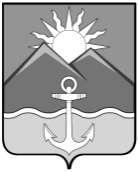 АДМИНИСТРАЦИЯХАСАНСКОГО МУНИЦИПАЛЬНОГО ОКРУГАПРИМОРСКОГО КРАЯПОСТАНОВЛЕНИЕпгт Славянка11.01.2023 г.	                                                                                                                         № 05-паО  внесении  изменений в Правила землепользования и застройки Барабашского сельского  поселения Хасанского муниципального района Приморского края	В соответствии со статьями 32, 33 Градостроительного кодекса Российской Федерации  от 29.12.2004  № 190-ФЗ,  статьей 16 Федерального  закона  от  06.10.2003 № 131-ФЗ «Об общих принципах организации местного самоуправления в Российской Федерации», Законом Приморского края от 29.06.2009 № 446-КЗ «О градостроительной деятельности на территории Приморского края», руководствуясь Уставом Хасанского муниципального округа, администрация Хасанского муниципального округаПОСТАНОВЛЯЕТ:1. Утвердить внесение изменений в Правила землепользования и застройки Барабашского сельского поселения, утверждённые решением муниципального комитета Барабашского сельского поселения от 23.12.2014 г. № 42 «Об утверждении Правил землепользования и застройки Барабашского сельского поселения Хасанского муниципального района Приморского края», включающих в себя: - порядок применения правил землепользования и застройки и внесения в них изменений;- карту градостроительного зонирования;- градостроительные регламенты, согласно приложению к настоящему постановлению.2. Порядок применения Правил землепользования и застройки и внесения в них изменений, карты градостроительного зонирования, градостроительные регламенты Правил землепользования и застройки Барабашского сельского поселения, утверждённые решением муниципального комитета Барабашского сельского поселения от 23.12.2014 г. № 42 «Об утверждении Правил землепользования и застройки Барабашского сельского поселения Хасанского муниципального района Приморского края», применять в части, не противоречащей настоящему постановлению.3. Решение муниципального комитета Барабашского сельского поселения от 23.12.2014 г. № 42 «Об утверждении Правил землепользования и застройки Барабашского сельского поселения Хасанского муниципального района Приморского края» в части положений и территории, в отношении которых настоящим постановлением утверждены изменения, признать утратившим силу.4. Опубликовать настоящее постановление в Бюллетене муниципальных правовых актов Хасанского муниципального округа и на официальном сайте администрации Хасанского муниципального округа в информационно-телекоммуникационной сети «Интернет».5. Настоящее постановление вступает в силу со дня его официального опубликования.     	6. Контроль за исполнением настоящего постановления оставляю за собой.Глава Хасанского муниципального округа                                                                                             И.В. СтепановПриложение                                                                                              к постановлению администрации            Хасанского муниципального округа           от 11.01.2023 г.  № 05-паПравила землепользования и застройки Барабашского сельского поселения Хасанского муниципального района Приморского краяДанное приложение размещено на прилагающемся диске, на сайте администрации Хасанского муниципального округа в подразделе «Правила землепользования и застройки» в разделе «Градостроительство» (https://xasanskij-r25.gosweb.gosuslugi.ru/)АДМИНИСТРАЦИЯХАСАНСКОГО МУНИЦИПАЛЬНОГО ОКРУГАПРИМОРСКОГО КРАЯПОСТАНОВЛЕНИЕпгт Славянка12.01.2023 г.	                                                                                                                        № 07-паОб утверждении Порядка использования бюджетных ассигнований резервного фонда администрации Хасанского муниципального округаВ соответствии со ст. 81 Бюджетного кодекса Российской Федерации, Нормативным   правовым    актом  Думы Хасанского муниципального округа  от 13.10.2022 № 2-НПА «Об утверждении Положения о правопреемстве органов местного самоуправления вновь образованного муниципального образования Хасанский муниципальный округ Приморского края», Нормативным правовым актом  Думы Хасанского муниципального округа от   13.10.2022  № 4-НПА «О Положении о бюджетном устройстве и бюджетном процессе  в Хасанском муниципальном округе», Уставом Хасанского муниципального округа, в целях финансирования непредвиденных расходов, администрация Хасанского муниципального округапостановляет:1. Утвердить прилагаемый Порядок использования бюджетных ассигнований резервного фонда администрации Хасанского муниципального округа.2. Финансовому управлению администрации Хасанского муниципального округа (Слепцова А.Б.) обеспечить финансирование расходов из резервного фонда администрации Хасанского муниципального округа в соответствии с Порядком, утвержденным настоящим постановлением, и издаваемыми в течение года распоряжениями администрации Хасанского муниципального округа о выделении средств из резервного фонда.3. Признать утратившими силу следующие постановления администрации Хасанского муниципального района:- от 26.05.2022 г. № 314-па «Об утверждении порядка использования бюджетных ассигнований резервного фонда администрации Хасанского муниципального района»;- от 17.10.2022 г. № 719-па «О внесении изменений в постановление администрации Хасанского муниципального района от 26.02.2022 г. № 314-па «Об утверждении порядка использования бюджетных ассигнований резервного фонда администрации Хасанского муниципального района»;3. Опубликовать настоящее постановление в Бюллетене муниципальных правовых актов Хасанского муниципального округа и разместить на официальном сайте администрации Хасанского муниципального округа в информационно-телекоммуникационной сети «Интернет».4. Настоящее постановление вступает в силу со дня его принятия.5. Контроль за исполнением настоящего постановления оставляю за собой.Глава Хасанскогомуниципального округа                                                                                             И.В. СтепановУтвержденпостановлением администрации Хасанского муниципального округаот 12.01.2023 г. № 07-паПорядокиспользования бюджетных ассигнований резервного фонда администрации                         Хасанского муниципального округа1. Под резервным фондом администрации Хасанского муниципального округа (далее – резервный фонд, администрация муниципального округа соответственно) понимается совокупность средств бюджета Хасанского муниципального округа (далее – бюджет округа, муниципальный округ соответственно), предназначенных для обеспечения в текущем финансовом году расходов по исполнению вопросов местного значения, носящих непредвиденный характер.2. Непредвиденными расходами муниципального округа считаются расходы, на оплату которых в текущем финансовом году в бюджете муниципального округа не предусмотрены бюджетные ассигнования и которые не могут быть перенесены на следующий финансовый год.3. Резервный фонд администрации муниципального округа является структурной составляющей расходной части бюджета округа.4. Размер резервного фонда устанавливается нормативным правовым актом о бюджете округа на соответствующий год и не может превышать трех процентов утвержденного указанным решением общего объема расходов бюджета округа.5. Средства резервного фонда расходуются на: проведение мероприятий, направленных на профилактику терроризма и экстремизма, а также минимизацию и (или) ликвидацию последствий проявлений терроризма и экстремизма в границах муниципального района; оказание финансовой помощи муниципальным учреждениям в связи с принятием органами местного самоуправления решений, влекущих за собой финансовые затраты муниципальных учреждений, не предусмотренные бюджетом администрации муниципального округа;проведение ремонтных и восстановительных работ; дополнительные меры, направленные на снижение негативных последствий для экономики Хасанского муниципального округа, по решениям антикризисного штаба по поддержке и обеспечению устойчивости экономики Хасанского муниципального округа в условиях санкций; оказание содействия в исполнении волеизъявления умершего о погребении семьям военнослужащих, лиц, проходящих службу в войсках национальной гвардии Российской Федерации и имеющих специальное звание полиции, погибших (умерших) в результате участия в специальной военной операции; представительские расходы и расходы, связанные с направлением граждан - представителей Хасанского муниципального округа для участия в мероприятиях, проводимых краевыми органами государственной власти; мероприятия, связанные с участием Хасанского муниципального округа в мероприятиях общегосударственного значения; расходы, связанных с осуществлением закупок товаров, работ (услуг) в целях реализации специальной меры в сфере экономики, введенной Постановлением Правительства Российской Федерации от 3 октября 2022 года № 1745 "О специальной мере в сфере экономики и внесении изменения в Постановление Правительства Российской Федерации от 30 апреля 2020 г.  № 616".6. Выделение и использование средств резервного фонда осуществляется на основании распоряжения администрации муниципального округа о выделении средств из резервного фонда (далее – распоряжение).7. Текущий учет расходования средств резервного фонда осуществляет финансовое управление администрации муниципального округа (далее – финансовое управление).8. Основанием для подготовки проекта распоряжения является  обращение в адрес главы муниципального округа, к которому должны быть приложены документы с обоснованием размера запрашиваемых средств, включая при необходимости сметно-финансовые расчеты.9. В проекте распоряжения указываются основания для выделения бюджетных ассигнований из резервного фонда, размер бюджетных ассигнований, получатель бюджетных ассигнований резервного фонда, направление расходов.Проект распоряжения разрабатывает структурное подразделение администрации муниципального округа, курирующее данное направление деятельности, отраслевой (функциональный) орган администрации муниципального округа, осуществляющее исполнение муниципальных функций, в ведении которого находится вопрос, являющийся предметом выделения средств резервного фонда.10. Проект распоряжения согласовывается с финансовым управлением. При этом разработчик проекта распоряжения представляет в финансовое управление документы с обоснованием размера запрашиваемых средств.11. При использовании средств резервного фонда расходы подлежат отражению в бюджете округа и отчете об исполнении бюджета округа в соответствии с указаниями Министерства финансов Российской Федерации о порядке формирования и применения кодов бюджетной классификации Российской Федерации.Распоряжение о выделении средств из резервного фонда является основанием для внесения изменений в сводную бюджетную роспись бюджета округа на текущий финансовый год.Внесение изменений осуществляется путем уменьшения бюджетных ассигнований резервного фонда по коду ведомственной классификации расходов бюджета, закрепленному за администрацией муниципального округа, с одновременным увеличением бюджетных ассигнований по соответствующим разделам и подразделам классификации расходов бюджетов (исходя из отраслевой и ведомственной принадлежности) с сохранением целевой статьи, указывающей на принадлежность расходов резервному фонду.11. Средства резервного фонда используются только в соответствии с их целевым назначением.12. Выделенные на основании распоряжения и не использованные по целевому назначению средства резервного фонда, подлежат восстановлению в резервный фонд в течение текущего финансового года.13. Получатель средств резервного фонда в месячный срок после проведения соответствующих мероприятий предоставляет в финансовое управление отчет о целевом использовании выделенных средств согласно приложению № 1 к настоящему Порядку с приложением подтверждающих документов.14. Получатель средств резервного фонда несет ответственность за нецелевое использование средств в порядке, установленном законодательством.15. Контроль за использованием бюджетных ассигнований резервного фонда осуществляется на стадии подготовки распоряжения администрации муниципального округа, посредством проверки обоснованности объема запрашиваемых средств, правильность финансовых расчетов, и на стадии проверки отчетов получателей средств резервного фонда об использовании средств резервного фонда.Последующий контроль осуществляется посредством проведения уполномоченными лицами и органами ревизий и проверок.16. Отчет об использовании бюджетных ассигнований резервного фонда составляется финансовым управлением согласно приложению № 2 к настоящему Порядку и прилагается к ежеквартальному и годовому отчетам об исполнении бюджета округа.Приложение № 1 к Порядку использования бюджетных ассигнований резервного фонда администрации Хасанского муниципального округаОТЧЕТо целевом использовании средств резервного фондаадминистрации Хасанского муниципального округа____________________________________________________________(наименование получателя средств резервного фонда)Руководитель ______________________________________________________________________(подпись) (расшифровка подписи)Главный бухгалтер______________________________________________________________________(подпись) (расшифровка подписи)Приложение № 2к Порядку использования бюджетных ассигнований резервного фонда администрации Хасанского  муниципального округаОТЧЕТоб использовании бюджетных ассигнований резервного фондаадминистрации Хасанского муниципального округаза ______ годНачальник финансового управления _______________________________________(подпись) (расшифровка подписи)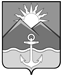 АДМИНИСТРАЦИЯХАСАНСКОГО МУНИЦИПАЛЬНОГО ОКРУГАПРИМОРСКОГО КРАЯПОСТАНОВЛЕНИЕпгт Славянка12.01.2023 г.  	                                                                                                               № 12-паОб утверждении Порядка оказания единовременной материальной помощи членам семей военнослужащих, добровольцев, лиц, проходивших службу в войсках национальной гвардии Российской Федерации и имеющих специальное звание полиции, погибших (умерших) в результате участия в специальной военной операции              В соответствии с Нормативным   правовым    актом  Думы Хасанского муниципального округа  от 13.10.2022 № 2-НПА «Об утверждении Положения о правопреемстве органов местного самоуправления вновь образованного муниципального образования Хасанский муниципальный округ Приморского края», постановлением администрации Хасанского муниципального округа от   12.01.2023  № 07-па «Об утверждении Порядка использования бюджетных ассигнований резервного фонда администрации Хасанского муниципального округа», руководствуясь Уставом Хасанского муниципального округа, администрация Хасанского муниципального округа ПОСТАНОВЛЯЕТ:Утвердить прилагаемый Порядок  оказания  единовременной материальной  помощи членам семей военнослужащих, добровольцев, лиц, проходивших службу в войсках национальной гвардии Российской Федерации и имеющих специальное звание полиции, погибших (умерших) в результате участия в специальной военной операции.2. Признать утратившим силу постановление администрации Хасанского муниципального района от 05.10.2022 № 686-па «Об утверждении Порядка оказания единовременной материальной помощи членам семей военнослужащих, добровольцев, лиц, проходивших службу в войсках национальной гвардии Российской Федерации и имеющих специальное звание полиции, погибших (умерших) в результате участия в специальной военной операции на территориях Донецкой Народной Республики, Луганской Народной Республики и Украины».3.  Опубликовать настоящее постановление в Бюллетене муниципальных правовых актов Хасанского муниципального округа и разместить на официальном сайте администрации Хасанского муниципального округа в информационно-телекоммуникационной сети «Интернет».4. Настоящее постановление вступает в силу со дня его принятия.         5. Контроль за исполнением настоящего постановления оставляю за собойГлава Хасанского                                                                                                муниципального округа                                                                                             И.В. Степанов                                        Приложениек постановлению администрации Хасанского муниципального округаот 12.01.2023   № 12-паПОРЯДОК                                     оказания единовременной материальной помощичленам семей военнослужащих, добровольцев, лиц, проходивших службу в войсках национальной гвардии Российской Федерации и имеющихспециальное звание полиции, погибших (умерших) в результате участия в специальной военной операции 1. Настоящий Порядок определяет условия оказания единовременной материальной помощи членам семей военнослужащих, добровольцев, лиц, проходивших службу в войсках национальной гвардии Российской Федерации и имеющих специальное звание полиции, погибших (умерших) в результате участия в специальной военной операции, за счет средств резервного фонда администрации Хасанского муниципального округа  (далее - Порядок).2. Право на получение единовременной материальной помощи имеют граждане Российской Федерации, являющиеся семьей (родственниками) военнослужащего, добровольца, лиц, проходивших службу в войсках национальной гвардии Российской Федерации и имеющих специальное звание полиции, погибшего (умершего) в ходе специальной военной операции (далее - военнослужащие, добровольцы, лица), на мероприятия, связанные с захоронением военнослужащих, добровольцев, лиц, на территории Хасанского муниципального округа.3. Единовременная материальная помощь предоставляется однократно на каждого погибшего одному из членов их семей, подавшему заявление об оказании материальной помощи в размере 100000 (сто тысяч) рублей.4. Решение об оказании единовременной материальной помощи в соответствии с настоящим Порядком принимается администрацией Хасанского муниципального округа. 5. Для принятия решения об оказании единовременной материальной помощи заявитель (уполномоченный представитель) представляет в администрацию Хасанского муниципального округа заявление о предоставлении единовременной материальной помощи (далее - Заявление) по форме согласно приложению к настоящему Порядку и прилагаемые к нему следующие документы (сведения):а) документ, удостоверяющий личность заявителя (в случае личного обращения заявителя);б) документ, удостоверяющий личность уполномоченного представителя, и документ, подтверждающий полномочия действовать от имени заявителя (в случае обращения через уполномоченного представителя);в) документы, подтверждающие принадлежность заявителя к членам семьи погибшего (свидетельство о регистрации брака, свидетельство о рождении, свидетельство об усыновлении (удочерении), судебный акт, иные документы);г) документы (сведения), подтверждающие факт постоянного проживания на территории Хасанского муниципального района или регистрации по месту дислокации воинских частей, территориальных органов Росгвардии на территории Хасанского муниципального округа погибшего на дату его гибели (смерти), либо содержащие информацию о волеизъявлении погибшего и (или) его родственников о погребении на территории Хасанского муниципального округа;д) сведения с места прохождения военной службы (службы) военнослужащего, добровольца, лица, подтверждающие гибель (смерть) погибшего в результате участия в специальной военной операции;е) банковские реквизиты для перечисления единовременной материальной помощи.Заявитель (уполномоченный представитель) несет ответственность за достоверность и полноту представленных документов и сведений, которые содержатся в Заявлении и приложенных к нему документах.6. После получения администрацией Хасанского муниципального округа  Заявления с полным пакетом документов о предоставлении единовременной материальной помощи администрация Хасанского муниципального округа в течение двух рабочих дней со дня поступления заявления принимает решение об оказании (отказе) единовременной материальной помощи.7. При установлении фактов отсутствия необходимых документов или несоответствия предоставленных в документах сведений, заявитель должен быть уведомлен о наличии препятствий для получения единовременной материальной помощи незамедлительно, в том числе устно по телефону.8. Заявитель (уполномоченный представитель) вправе повторно обратиться с заявлением и прилагаемыми к нему документами, предусмотренными пунктом 5 настоящего Порядка, после устранения причин, послуживших основанием для отказа в предоставлении единовременной материальной помощи.9. В целях осуществления выплаты единовременной материальной помощи финансовое управление администрации Хасанского муниципального округа в день принятия решения об оказании единовременной материальной помощи готовит проект распоряжения администрации Хасанского муниципального округа с указанием размера, целевого направления расходования выделяемых средств и главного распорядителя бюджетных средств, в распоряжение которого выделяются бюджетные ассигнования резервного фонда, направляет его на согласование, подписание и исполнение в установленном порядке.10. Расходование средств на предоставление единовременной материальной помощи осуществляется путем перечисления средств с лицевого счета администрации Хасанского муниципального округа, открытым в УФК по Приморскому краю, заявителю через почтовое отделение Управления Федеральной почтовой связи Приморского края - филиала федерального государственного унитарного предприятия "Почта России" или на лицевой счет кредитной организации, указанный в заявлении об оказании единовременной материальной помощи, в течение 5 рабочих дней со дня подписания распоряжения администрации Хасанского муниципального округа о выделении средств из резервного фонда администрации Хасанского муниципального округа.Форма заявленияЗАЯВЛЕНИЕ об оказании единовременной материальной помощи      Прошу оказать мне единовременную материальную помощь в размере 100000 (сто тысяч) рублей на мероприятия, связанные с захоронением на территории Хасанского муниципального округа военнослужащего, добровольца, лица, погибшего в ходе специальной военной операции.______________________________________________________________________                                                (Фамилия Имя Отчество)      Даю свое согласие администрации Хасанского муниципального округа, расположенной по адресу: Приморский край, пгт Славянка, ул. Молодежная, 1, на обработку персональных данных в соответствии с Федеральным законом от 27.07.2006                № 152-ФЗ   "О персональных данных".      Настоящее согласие действует с даты его подписания в течение всего срока предоставления разовой материальной помощи и может быть отозвано путем направления письменного заявления.       Предоставленную мне по данному заявлению единовременную материальную помощь прошу перечислять на лицевой счет: ______________________________________ открытый в                                                                         (номер лицевого счета)______________________________________________________________________                   (наименование кредитной организации)______________________________________________________________________                    (реквизиты кредитной организации: ИНН, КПП, БИК, кор. счет)Приложения к заявлению:__________________________________________________________________________________________________________________________________________________________________________________________________________________"___" ___________ 20__ г.(дата) (Ф.И.О. заявителя (уполномоченного представителя))_______________________________(подпись заявителя (уполномоченного представителя))АДМИНИСТРАЦИЯХАСАНСКОГО МУНИЦИПАЛЬНОГО ОКРУГАПРИМОРСКОГО КРАЯПОСТАНОВЛЕНИЕпгт Славянка13.01.2023 г.	                                                                                                                         № 16-паОб утверждении Порядка ведения учета граждан в качестве лиц, имеющих право на предоставление земельных участков, находящихся в государственной или муниципальной собственности, в собственность бесплатноВ соответствии с Земельным кодексом Российской Федерации, Федеральным законом от 06.10.2003 года № 131-ФЗ «Об общих принципах организации местного самоуправления в Российской Федерации», Законом Приморского края от 29 декабря 2003 года № 90-КЗ «О регулировании земельных отношений в Приморском крае», руководствуясь Уставом Хасанского муниципального округа, администрация Хасанского муниципального округаПОСТАНОВЛЯЕТ:1.  Утвердить Порядок ведения учета граждан, постоянным местом проживания которых является Хасанский муниципальный округ, в качестве лиц, имеющих право на предоставление земельных участков, находящихся в государственной или муниципальной собственности, в собственность бесплатно на территории Хасанского муниципального округа Приморского края (прилагается).2. Отделу информационной политики, информатизации и информационной безопасности администрации Хасанского муниципального округа Приморского края разместить настоящее постановление в Бюллетене муниципальных правовых актов Хасанского муниципального округа и на официальном сайте администрации Хасанского муниципального округа.3. Настоящее постановление вступает в силу со дня его принятия.Глава Хасанскогомуниципального округа                                                                                             И.В. СтепановУтвержден постановлением администрации Хасанского муниципального округа Приморского края  от 13.01.2023 г. № 16-паПОРЯДОКВЕДЕНИЯ УЧЕТА ГРАЖДАН  В КАЧЕСТВЕ ЛИЦ, ИМЕЮЩИХ ПРАВО НА ПРЕДОСТАВЛЕНИЕ ЗЕМЕЛЬНЫХУЧАСТКОВ, НАХОДЯЩИХСЯ В ГОСУДАРСТВЕННОЙ ИЛИ МУНИЦИПАЛЬНОЙСОБСТВЕННОСТИ, В СОБСТВЕННОСТЬ БЕСПЛАТНОI. Общие положения1. Настоящий Порядок ведения учета граждан, постоянным местом проживания которых является Хасанский муниципальный округ, в качестве лиц, имеющих право на предоставление земельных участков, находящихся в государственной или муниципальной собственности, в собственность бесплатно (далее - Порядок) регламентирует организацию работы по учету граждан, в качестве лиц, имеющих право на предоставление земельных участков, находящихся в государственной или муниципальной собственности (далее - земельные участки), в собственность бесплатно (далее - гражданин, учет) на территории Хасанского муниципального округа Приморского края по основаниям, установленным подпунктом 7 статьи 39.5 Земельного кодекса Российской Федерации, Законом Приморского края от 29 декабря 2003 года № 90-КЗ «О регулировании земельных отношений в Приморском крае».2. Понятия, используемые в настоящем Порядке, применяются в том же значении, что и в Законе Приморского края от 29 декабря 2003 года № 90-КЗ «О регулировании земельных отношений в Приморском крае» (далее - Закон).II. Постановка на учет3. Учет ведется в отношении граждан Российской Федерации, проживающих на территории Хасанского муниципального округа, имеющих право на бесплатное предоставление земельных участков в соответствии с Законом.4. Учет ведется управлением имущественных и земельных отношений администрации Хасанского муниципального округа (далее - Орган учета).5. Граждане из числа лиц, подпадающих под действие статьи 10 Закона (или их уполномоченные представители), подают заявление о постановке на учет (далее - заявление) по форме согласно приложению № 1 к настоящему Порядку.6. Заявление подается в письменной форме в Орган учета через Общий отдел администрации Хасанского муниципального округа, либо через многофункциональный центр предоставления государственных и муниципальных услуг, расположенных на территории Хасанского муниципального округа. Адрес Органа учета: управление имущественных и земельных отношений администрации Хасанского муниципального округа Приморского края - пгт. Славянка,                 ул. Молодежная, д. 1,  каб. 421 (413).Адрес Общего отдела администрации Хасанского муниципального округа Приморского края  -  пгт. Славянка, ул. Молодежная, д. 1,  каб. 321.7. К заявлению прилагаются следующие документы:а) копия документа, удостоверяющего личность гражданина Российской Федерации. В случае изменения фамилии, имени или отчества гражданина к заявлению прилагается копия документа, подтверждающего изменение указанных персональных данных;б) информация о регистрации по месту жительства гражданина, содержащаяся в базовом государственном информационном ресурсе регистрационного учета граждан Российской Федерации по месту пребывания и по месту жительства в пределах Российской Федерации, предоставленная территориальным органом Министерства внутренних дел Российской Федерации;в) согласие на обработку персональных данных (приложение № 2 к настоящему Порядку);г) доверенность, подтверждающая полномочия лица на осуществление действий от имени гражданина (граждан), в случае подачи заявления уполномоченным представителем;д) документы, подтверждающие принадлежность граждан к категориям, указанным в статье 10 Закона, имеющей право на бесплатное получение земельного участка.8. Для осуществления деятельности крестьянских (фермерских) хозяйств:дополнительно к документам, указанным в пункте 7 раздела II предоставляется  выписка из Единого государственного реестра индивидуальных предпринимателей.9. Для ведения садоводства, огородничества, животноводства, дачного строительства, дачного хозяйства, личного подсобного хозяйства, дополнительно к документам, указанным в пункте 7 раздела II:а) для многодетных семей:копия свидетельств о рождении каждого из детей; копия свидетельства о заключении (расторжении) брака; копия удостоверения многодетной семьи;б) для инвалидов II и III групп:копия справка об инвалидности;в) для семей, имеющих в своем составе ребенка-инвалида, а также ребенка, старше 18 лет, являющегося инвалидом I группы, ставшего инвалидом до достижения им возраста 18 лет:копия справки об инвалидности;копия свидетельства о рождении;г) для участников Великой Отечественной войны, а также граждан, на которых действующим законодательством распространены социальные гарантии и льготы участников Великой Отечественной войны:копия удостоверения ветерана Великой Отечественной войны;д) для лиц, проработавших в тылу в период с 22 июня 1941 года по 9 мая 1945 года не менее шести месяцев, исключая период работы на временно оккупированных территориях СССР, либо награжденных орденами или медалями СССР за самоотверженный труд в период Великой Отечественной войны:копия удостоверения ветерана Великой Отечественной войны;е) для ветеранов боевых действий:копия удостоверения ветерана боевых действий;ж) для ветеранов военной службы:копия удостоверения ветерана военной службы (труда);з) для ветеранов труда:копия удостоверения ветерана труда;и) для граждан, подвергшихся воздействию радиации вследствие катастроф и других радиационных аварий на атомных объектах гражданского или военного назначения, а также в результате испытаний, учений или иных работ, связанных с любыми видами ядерных установок, меры социальной защиты которых установлены федеральным законодательством:копия удостоверения о праве на меры социальной поддержки, установленные для граждан данной категории.Документ, указанный в подпункте «б» и в первом абзаце подпункта «в» настоящего пункта, запрашивается органом учета самостоятельно, в том числе посредством системы межведомственного информационного взаимодействия. Граждане вправе представить указанный документ в орган учета, по собственной инициативе.Документы подаются в виде копии с одновременным представлением оригинала.10. При поступлении заявления в орган учета лицо, ответственное за прием документов, указывает в заявлении дату и время поступления заявления в орган учета, сличает копии и оригиналы документов, заверяет копии, после чего гражданину, подавшему заявление о постановке на учет, выдается копия заявления с отметкой специалиста принявшего документы от гражданина с указанием их в заявлении.11. Орган учета регистрирует заявление в день его поступления в журнале регистрации заявлений граждан о постановке на учет в качестве лиц, имеющих право на предоставление земельных участков в собственность бесплатно (приложение № 3 к Порядку).12. Орган учета самостоятельно в срок не позднее пяти рабочих дней со дня регистрации заявления запрашивает по межведомственным запросам документы, необходимые для постановки гражданина на учет и проверки представленных гражданином документов.13. Решение о постановке гражданина на учет либо об отказе в постановке на учет принимается в течение 30 дней со дня поступления заявления и документов, указанных в пункте 5 настоящего Порядка в Орган учета.Решение о постановке гражданина на учет оформляется в форме постановления администрации Хасанского муниципального округа Приморского края. Решение о постановке на учет должно содержать категорию, к которой относится гражданин в соответствии с пунктом 3 раздела II настоящего Порядка. Решение об отказе в постановке на учет оформляется в простой письменной форме, должно содержать основания для принятия такого решения указанные в пункте 14 раздела II настоящего Порядка.14. Основания для отказа гражданину в постановке на учет:гражданин не относится ни к одной из категорий, указанной в пункте 3 настоящего Порядка;земельный участок, находящийся в государственной или муниципальной собственности, ранее предоставлялся гражданину в собственность бесплатно в соответствии с подпунктом 7 статьи 39.5 Земельного кодекса Российской Федерации, Законом Приморского края от 29 декабря 2003 года № 90-КЗ «О регулировании земельных отношений в Приморском крае», Законом Приморского края от 8 ноября 2011 года № 837-КЗ «О бесплатном предоставлении земельных участков гражданам, имеющим трех и более детей, в Приморском крае», Законом Приморского края от 27 сентября 2013 года № 250-КЗ «О бесплатном предоставлении земельных участков для индивидуального жилищного строительства на территории Приморского края»;заявление не соответствует приложению № 1 к Порядку;заявление подано в орган местного самоуправления, осуществляющего учёт граждан того муниципального образования, на территории которого гражданин не проживает;к заявлению о постановке на учет не приложены либо приложены не в полном объеме документы (копии документов), предусмотренные пунктом 7 раздела II настоящего Порядка, за исключением документов, которые запрашиваются органом учета, самостоятельно;гражданином представлены заведомо недостоверные сведения и документы, предусмотренные заявлением и пунктом 7 раздела II настоящего Порядка.15. Орган учета не позднее пяти рабочих дня со дня принятия решения о постановке на учет или об отказе в постановке на учет выдает или направляет принятое решение заявителю, в соответствии с указанным в заявлении способом. Решение вручается заявителю лично, направляется в письменной форме по почтовому адресу, указанному в заявлении, либо вручается через многофункциональный центр предоставления государственных и муниципальных услуг.III. Учет граждан16. Орган учета в течение трех рабочих дней со дня принятия решения о постановке гражданина на учет вносит сведения о гражданине в журнал учета граждан, имеющих право на предоставление земельных участков, находящихся в государственной или муниципальной собственности, в собственность бесплатно (далее - журнал учета), (приложение № 4 к Порядку). Очередность внесения сведений определяется исходя из даты и времени регистрации заявления в Органе учета.17. Граждане находятся на учете до снятия с учета в случаях, указанных в пункте 18 настоящего Порядка.IV. Снятие с учета18. Гражданин, состоящий на учете, подлежит снятию с учета постановлением администрации Хасанского муниципального округа Приморского края, по следующим основаниям:а) утрата гражданином принадлежности к одной из категорий, указанных в части 1 статьи 10 Закона;б) изменение гражданином постоянного места жительства на новое в другом муниципальном образовании, субъекте Российской Федерации или за пределами Российской Федерации;в) выявление в документах, представленных гражданином, недостоверных сведений, послуживших основанием для постановки на учет;г) смерть гражданина либо признание его безвестно отсутствующим или объявление его умершим;д) несоблюдение гражданином условия, предусмотренного пунктом 2 части 4 статьи 10 Закона - гражданину ранее земельный участок, находящийся в государственной или муниципальной собственности, не предоставлялся в собственность бесплатно в соответствии с подпунктом 7 статьи 39.5 Земельного кодекса Российской Федерации, Законом Приморского края от 29 декабря 2003 года № 90-КЗ «О регулировании земельных отношений в Приморском крае», Законом Приморского края от 8 ноября 2011 года № 837-КЗ «О бесплатном предоставлении земельных участков гражданам, имеющим трех и более детей, в Приморском крае», Законом Приморского края от 27 сентября 2013 года № 250-КЗ «О бесплатном предоставлении земельных участков для индивидуального жилищного строительства на территории Приморского края».19. Решение о снятии с учета гражданина принимается Органом учета в течение 5 рабочих дней со дня выявления оснований, указанных в пункте 18 настоящего Порядка.Решение о снятии гражданина с учета оформляется в форме постановления Органа учета и должно содержать основания для принятия такого решения.20. Орган учета не позднее 5 рабочих дней со дня принятия решения выдает или направляет гражданину принятое решение, в соответствии с указанным в заявлении способом. Решение вручается гражданину лично либо направляется в письменной форме по почтовому адресу, указанному в заявлении.21. При предоставлении гражданину земельного участка Орган учета вносит информацию о земельном участке в журнал учета и делает в журнале учета отметку о снятии гражданина с учета.22. Сведения о снятии граждан с учета и иные сведения, предусмотренные настоящим Порядком, вносятся в журнал учета в течение 3 рабочих дней со дня принятия решения о снятии граждан с учета.Приложение № 1к Порядку ведения учета граждан в качествелиц, имеющих право на предоставлениеземельных   участков, находящихсяв государственной или муниципальной собственности, в собственность бесплатно                                                                                    Начальнику управления имущественных                и земельных отношений администрации                                                                                      Хасанского  муниципального округаПриморского края________________________                                                                                                                от гражданина_______________________,                                                                                                                  (Ф.И.О. полностью)                                                                                                                 зарегистрированного                                                                                                                 по адресу:_______________________________________________________________________,                                                                                               (полный адрес с указанием почтового                                                                                индекса, населенного пункта, муниципального                                                                                                округа, улицы, номера дома, корпуса,                                                                                       квартиры, и (или) адрес электронной почты,                                                                                                                                     номер телефона)          ЗАЯВЛЕНИЕ    Прошу Вас поставить меня ______________________________________ на учет                                                         фамилия, имя, отчество (полностью)граждан  в  качестве  лица,  имеющего  право  на  предоставление земельного участка  в  собственность  бесплатно по основаниям, установленным пунктом 7 статьи  39.5  Земельного  кодекса  Российской  Федерации, статьей 10 Закона Приморского края от 29 декабря 2003 года № 90-КЗ «О регулировании земельных отношений в Приморском крае» по категории ___________________________, цель использования земельного участка: ____________________________________________.    Приложение: на _____ листах.    1.  Копия  документа,  удостоверяющего  личность  гражданина Российской Федерации;    2.  Документ,  подтверждающий факт постоянного проживания гражданина на территории Хасанского муниципального округа  (предоставлен  по  инициативе гражданина);    3.  Документы, подтверждающие принадлежность к категории, имеющей право на бесплатное получение земельного участка;    4. Согласие на обработку персональных данных.дата: "__" _____________ 20__ г._________ _____________________(подпись) (расшифровка подписи)Заявление и приложенные документы приняты: ____ ч. ____ мин."__" ___________ 20__ г.___________________________________________________________________________         (должность, фамилия, инициалы лица, принявшего заявление                   и приложенные документы, его подпись)Приложение № 2к Порядку ведения учета граждан в качестве лиц, имеющих право на предоставление земельных участков, находящихся в государственной или муниципальной  собственности, в собственность бесплатно                                                                                    Начальнику управления имущественных                и земельных отношений администрации                                                                                      Хасанского  муниципального округаПриморского края________________________                                                                                                                          от гражданина_______________________,                                                                                                                  (Ф.И.О. полностью)                                                                                                                 зарегистрированного                                                                                                                 по адресу:_______________________________________________________________________,                                                                                                               (полный адрес с указанием почтовогоиндекса, населенного пункта, муниципального округа, улицы, номера дома, корпуса, квартиры, и (или) адрес электронной почты, номер телефона)СОГЛАСИЕна обработку персональных данных    Я, ___________________________________________________________________,                                 (Ф.И.О.)_____________________________________________ серия _______ № _____________ (вид документа, удостоверяющего личность)выдан ____________________________________________________________________,                                  (когда и кем)проживающий(ая) по адресу:__________________________________________________________________________,в целях___________________________________________________________________________                   (цель обработки персональных данных)даю согласие администрации Хасанского муниципального округа Приморского края, расположенной по адресу: Приморский край, Хасанский район, пгт Славянка,  ул. Молодежная, д. 1                     (наименование и адрес оператора)	на обработку моих персональных данных, а именно: _______________________________________________________________________________________________________________________________________________________________________________,                      (перечень персональных данных)то  есть  на  осуществление  любых  действий  (операций)  или  совокупность действий (операций), совершаемых с использованием средств автоматизации или без  использования  таких  средств  с  персональными данными, включая сбор, запись,   систематизацию,   накопление,  хранение,  уточнение  (обновление, изменение),   извлечение,   использование,   обезличивание,   блокирование, удаление, уничтожение персональных данных, в том числе на передачу, доступ, распространение, предоставление персональных данных определенному кругу лиц (в  том  числе,  на  обработку  персональных  данных по поручению операторадругому лицу):___________________________________________________________________________           (наименование и адрес лица, осуществляющего обработку                персональных данных по поручению оператора___________________________________________________________________________               (если обработка будет поручена такому лицу))Настоящее  согласие  действует  со дня его подписания и дается на период до истечения   сроков  хранения  соответствующей  информации  или  документов, содержащих    указанную   информацию,   определяемых   в   соответствии   с законодательством Российской Федерации.    Настоящее    согласие    может   быть   отозвано   в   соответствии   с законодательством Российской Федерации.__________________________________________                                            ___________(фамилия, инициалы лица, давшего согласие)                                                           (подпись)«__» _____________ ____ г.Приложение № 3к Порядку ведения учета граждан в качестве лиц, имеющих право на предоставление земельных участков, находящихся в государственной или муниципальной  собственности, в собственность бесплатноЖУРНАЛРЕГИСТРАЦИИ ЗАЯВЛЕНИЙ ГРАЖДАН О ПОСТАНОВКЕ НА УЧЕТВ КАЧЕСТВЕ ЛИЦ, ИМЕЮЩИХ ПРАВО НА ПРЕДОСТАВЛЕНИЕЗЕМЕЛЬНЫХ УЧАСТКОВ В СОБСТВЕННОСТЬ БЕСПЛАТНОУправление имущественных и земельных отношений администрации Хасанского муниципального округа Приморского краяПриложение № 4к Порядку ведения учета граждан в качестве лиц, имеющих право на предоставление земельных участков, находящихся в государственной или муниципальной  собственности, в собственность бесплатноЖУРНАЛУЧЕТА ГРАЖДАН, ИМЕЮЩИХ ПРАВО НА ПРЕДОСТАВЛЕНИЕЗЕМЕЛЬНЫХ УЧАСТКОВ, НАХОДЯЩИХСЯ В ГОСУДАРСТВЕННОЙИЛИ МУНИЦИПАЛЬНОЙ СОБСТВЕННОСТИ, В СОБСТВЕННОСТЬБЕСПЛАТНО УПРАВЛЕНИЕ ИМУЩЕСТВЕННЫХ И ЗЕМЕЛЬНЫХ ОТНОШЕНИЙ АДМИНИСТРАЦИИ ХАСАНСКОГО МУНИЦИПАЛЬНОГО ОКРУГА ПРИМОРСКОГО КРАЯБюллетень муниципальных правовых актов
Хасанского муниципального районаВЫПУСК № 113 января 2023 г.Официальное издание, учрежденное администрацией 
муниципального образования Хасанский район исключительно 
для издания официальных сообщений и материалов, 
нормативных и иных актов Хасанского муниципального районаГлавный редактор Старцева И.В.Редакционная коллегия:Старцева И.В., Куличенко О.В., Захаренко М.А.Издатель: Администрация Хасанского муниципального района________________________________Адрес редакции692701 п. Славянка Приморского края, ул. Молодежная, 1.Выпуск №1 13 января 2023 г. Изготовлено с машинописных листов. 13 января 2023 г.Тираж 2 экземпляров.Свободная цена. Правом распространения обладает Хасанская 
межпоселенческая (районная) библиотека.Электронная версия издания размещена на официальном сайте 
Хасанского муниципального района (http://prim-hasan.ru/).Номер и дата распоряжения администрации Хасанского муниципального округаНаименование цели расходования средствСумма выделенных средств (рублей)Сумма фактически израсходованных средств (рублей)Остаток средств (рублей)Примечание(причина образования остатка)Распоряжение администрации Хасанского муниципального округаРаспоряжение администрации Хасанского муниципального округаРаспоряжение администрации Хасанского муниципального округаРаспоряжение администрации Хасанского муниципального округаРаспоряжение администрации Хасанского муниципального округаРаспоряжение администрации Хасанского муниципального округаРаспоряжение администрации Хасанского муниципального округаРаспоряжение администрации Хасанского муниципального округаФактическое использование бюджетных ассигнований резервного фондаФактическое использование бюджетных ассигнований резервного фондаОстатокнеиспользованных бюджетных ассигнований (рублей)Примечание (причина образования остатка)№ п/п№ п/пдатадатасумма (рублей)наименование цели расходанаименование цели расходанаименование цели расходаГРБСсумма (рублей)Остатокнеиспользованных бюджетных ассигнований (рублей)Примечание (причина образования остатка)ИтогоИтогоИтогоГлаве Хасанского муниципального округа______________________________________от ____________________________________(Фамилия, имя, отчество заявителя)_______________________________________зарегистрированного(ой) по адресу: _____________________________________________________________________________________Наименование и реквизиты документа, удостоверяющего личность, когда и кем выдан:_____________________________________________________________________________________________________________________Контактный телефон: ____________________№ п/пФамилия, имя, отчество заявителя (реквизиты документа удостоверяющего личность)Дата и время регистрации заявленияОснования для предоставления земельного участка1234№ п/пФамилия, имя, отчество заявителя (реквизиты документа, удостоверяющего личность)Дата и время регистрации заявленияАдрес заявителя и контактные телефоныОснования постановки на учетРеквизиты постановления о постановке на учетРеквизиты постановления о снятии с учетаРеквизиты правового акта о предоставлении земельного участкаМестоположение земельного участкаПлощадь предоставленного земельного участка (кв. метров), кадастровый номер земельного участкаПримечание1234567891011